Ammazzalorso,Joe & Margaret36 Trotting Hill LaneBluffton,SC29910843-610-9761theammazes@yahoo.comAretz,Frank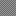 HHI, S.C.29928516-680-2888aretzfh!aol.comBaker, Crawford & Becky8 Palmetto Pt. Dr.Bluffton, S.C.29910757-2646jcrawfordbaker@aol.comBall, John42 Cypress Marsh DrHHI, S.C.29928843-384-0545jballbooks@aol.comBasch, Robert & Susan351 Full Sweep EHardeville, S.C.29927410-557-2834susanbasch@hargray.comBellantone, Marc & Angela10 Conservancy CourtHHI, S.C.29926207-252-6235marcbellantone@gmail.comBerkey, Scott & Linda14Hampton Lake CrossingBluffton,SC29910412-478-3555scott.berkey@gmail.comBernheim, HubertP.O. Drawer 9HHI, S.C.29938843-671-6005oldrenbert5135@aol.comBevan, Thomas & Bobbie164 Island West Dr.Bluffton, S.C.29910386-4965tbevan164@gmail.comBianchino, Jack & Nancy10 Greenwood Dr.Bluffton, SC29910302-753-0089jdbianchino@gmail.comBlank,Bill & Elaine111Honey Hill Dr.Bluffton,SC29909843-707-7519blankfam1114@hotmail.comBly, Denny & Janice14 Halburton CircleBluffton, S.C.29910843-706-9648JaniceBly@AOL.comBrewer, Bob & Lee53 Pine View DriveBluffton, SC29910843-757-5577rosedhu@yahoo.comBrock, Michael & Lori7 Seabrook Landing DriveHHI, S.C.29926843-290-3744hhilife2003@yahoo.comBrown, Peter& Ellen150 Cutter CircleBluffton,SC29909914-391-5787garyb@bestweb.netBusse, John & Sharon4 Wassaw Island Dr.Bluffton,SC29910843-227-1897johnjbusse@gmail.comButerbaugh, Robert & KarenP.O. Box 24040HHI, S.C.29925843-422-3296robertbuterbaugh@earthlink.netCanter, Leslie & Linda41 Point WestBluffton, S.C.29910330-936-0150canter2south@yahoo.comCapossela, Phil & Suzanne4 Hatteras CtHHI, S.C.29926342-6965pac817@hotmail.comChew, Roger & Audrey15 Darby Creek Ct.Bluffton, S.C.29909705-5395loaderguy@hargray.comClements, Wayne & Cheryl17 Oyster Landing RoadHHI, S.C.29928363-5093clements wr @ aol.comCompher, Sonny & Mary Ann843-683-2522CaptainSonny1@gmail.comConacchio, Louis & Diane3 Deerhaven LaneBluffton, S.C.29910757-4225missdaisy1958@yahoo.comCraft, Frank & Sherrel799 Cotton Hall Rd P.O. Box 239Tillman, S.C.29943689-6506frankcraft48@gmail.comCraig, Bob & Brenda11 Cedar LnHHI, S.C.29926836-2269RDCraig@hargray.comCreamer, Don & Debbie5 Heather LaneHHI,SC29926689-6299dcreamer@hargray.comCurrey, Charles & Carole26 Penny Creek DriveBluffton, S.C.29909443-465-0969Carole_currey@yahoo.comDavidson,James & Julie46 Inverness Dr.Bluffton,SC29910843-836-3686hhichem57@gmail.comDavis, JackP.O. Box 547Bluffton, SC29910843-247-4155Covecaptain1@gmail.comDeFazio, Bert & Maggie164 Blythe Island Dr.Bluffton, S.C.29910540-1099lawman654@hargray.comDrake, Bernard & Lyn40 Coventry CourtBluffton,SC29909 843-757-581529909 843-757-5815lyndrake@hargray.comElder, Peter103 Oak Tree Rd.Bluffton, S.C.29910837-5815pendeloque@gmail.comEmmons  Richard(Rick)&Pamela37 Holly Ribbons CircleBluffton, S.C.29910707-7663rcemmons1953@yahoo.comFantacone, Lou & Pat102 Helen's Ct.Bluffton,SC29910551-225-4025britkar@aol.comFiore, Gary & Sherry137 Lancaster Blvd.Bluffton,SC29909843-815-2967fiore843@aol.comFisher, Steve & Bonnie22 Ashton Cove DriveHHI,SC29928843-247-1842bonnie.ftg@hargray.comFiteni, Anthony & Margot11 Weymouth CircleBluffton,SC29910706-9951antsalfit@yahoo.comFleischhauer, David & Patricia25 Willowbrook Dr.Bluffton, S.C.29910705-7415sunnie@hargray.comFlorio, Robert & Elaine64 Honesty LaneBluffton,SC29909203-407-1120floriopool@yahoo.comFlory,Gregg98 Jib Sail Ct.HHI,SC29928843-384-3322gflory@roadrunner.comFoster, Bill & Carol273 Landing LaneBluffton,SC29909860-841-5415bill10foster@SBCGlobal.netFriedl, Raphael & Jacquelyn45 Martingale E.Bluffton, S.C.29910706-7234mrsfrie@aol.comFriedman, Rick & Cathleen Ozmore12 Jarvis Creek WayHHI,SC29926703-598-2798slkscg@gmail.comGalli, Norm & Carole10 Barony LaneHHI,SC29928689-9495gallisings@gmail.comGaona, David & Barbara60 Rose Hill DriveHHI, S.C.29928757-4676gaona@hargray.comGreen, Rick & Cindy167 Hampton Hall Blvd.Bluffton,SC29910760-902-7278rgreen1453@yahoo.comGeraghty, Carol & Ken74 Barony LaneHHI,SC29928304-4820gstudio64@gmail.comGregory, Bob2 Wexford on the GreenHHI, S.C.29928341-9080CallableCD@aol.comGrindrod. Gary & Andrea72 Timber LaneHHI, S.C.29928837-5611garygrindrod@yahoo.comHamilton, Wm & Nancy21 Martingale EastHHI, S.C.29928757-6371whamiltonham@aol.comHarrington, Brian & Linda33 Cotesworth PlaceHHI,SC29926843-341-3441BPHGutters@aol.comHarris, Ronald & Constance116 Robert E. Lee LaneBluffton, S.C.22209987-549-1998ronharris57@hargray.comHarrison, George & Nancy29 Callisto RoadBluffton,S.C.29909843-705-7257geohari@bellsouth.netHawks, Jeffery & Jan11 Star Flower DrBluffton, S.C.29910705-9876jhawksgpmsales@aol.comHead, Bill & Vicki17 CardinalBluffton, S.C.29909384-5865HHIheads@aol.comHepburn, Denise159 Blythe Island DriveBluffton,SC29910271-4363denisehepbme@gmail.comHoppe, Rick & Linda153 Cutter CircleOkatie, SC29909843-705-3580jklhoppe@gmail.comHutton, Robert & Eileen27 Spartina Point Dr.HHI,SC29926843-837-8022bobhutton@att.netIgnnazzo, Mikebelairmike55@gmail.comIulo, Rob6 Finch StHHI,S.C.29926689-2886landspeedautomotive@gmail.comKelly, William, Jr.#10 Three Mast LaneBluffton, S.C.29910816-0116bill@oldcarraffle.comKelly, Wm & Valerie7149 Harbourside 2HHI, S.C.29928843-384-5009William@oldcarraffle.comKing, Chip & Catherine79 Hampton Hall Blvd.Bluffton, SC29910912-441-2363xtomcatpilot@aol.comKmiec, Charleene&John25 Chadbourne St.HHI, S.C.29928860-462-9297meme/pop2@hargray.comKoch, Stephen & Jean10 Ribaut DriveHHI,SC29926689-6870skoch1940@gmail.comLaFazia, Eugene & Claudia3 Biltmore Dr.Bluffton, SC29909401-640-5900flashgene@yahoo. ComLanier, Noel & Sara230 Rivergrass LaneBluffton,SC29909919-349-29592ncheels@bellsouth.netLankowski, Joe & Connie6 Carma CtHHI,SC29926689-3177fordtori@aol.comLankowski, Joe & Helen15 Fairway LaneBluffton,SC29910843-757-4300joehelenl@hargray.comLaVacca, Frank & Judy20 PennyRoyal WayBeaufort,SC29906843-379-3428papalavac@aol.comLehnen, Edward6 Marina Dr.Bluffton, S.C.29910684-0012eddielehnen@yahoo.comLinnane, William & Carolyn487 Maplemere LaneBluffton, SC29909843-715-8747willjolinn@yahoo.comLinkner, Bill & Anne24 Full SweepHHI,S.C.29926686-4810Boomerlinkner@aol.comManning, Rick & Nancy31 Catamaran LaneBluffton, S.C.29909707-7185ricnann@gmail.comMarshall, Clarke & Carolyn10 River Cove Ct.  Bluffton,SC29910843-707-2271clarkelmarshall@gmail.comMcCorkendale, Chris & Becky32 Blue Heron Pt.HHI,SC29928682-2021crmc2009@gmail.com90 Gloucester Rd # 806HHI, S.C.29925842-7426joytedm@hargray.comMegliore, Mark & Jennifer9 Zoe Ct.   Artware 816-4460Bluffton, S.C.29910706-3733megliore@aol.comMiller, Stephen & Bonnie5 Mulberry CourtHHI, SC29928609-839-5697nascar86@hargray.comMoulton, Gary & Patricia1 Windlass CtBluffton, S.C.29910757-3019dragracer2@hargray.comMyers, Phil & Gayle20 Parkside DrBluffton, S.C.29910837-9916myersblfftn@aol.comNastoff, JohnP.O. Box 1169Bluffton, S.C.29910592-1715nastoff@hargray.comNelson, Ron & Pamela  (son)8 Prickard Farm Ct.Bluffton, S.C.29910757-6564sophie99@hargray.comNester, Walter & Darlene78 Plantation House DriveBluffton, S.C.29910757-9029wnester@mcnair.netNorthup, Dennis & Tammy19 River Oaks DrHHI, S.C.29928247-1567Nortin56@hotmail.comNovak, Dennis & Nancy43 S. Shore DriveHHI,SC29928843-384-6455d.novak63@gmail.comO'Neal Butch & Lu7 Orion Pl.HHI, S.C.29928707-7768butch2lu@gmail.comO'Neal, Leon (Sonny)& Barbara84 Spring Beauty Dr.Bluffton, S.C.29909309-337-7330BSO63@yahoo.comO'Toole, Bill & Kathy3 Palmetto Cove CourtBluffton,SC29910703-258-9446wco999@verizon.netParlatore, Frank & Patricia6 Tree Rose PlBluffton, S.C.29909203-218-1866cheech51@sbcglobal.netPatterson, Bill & Barbara3 Field Sparrow Ct.HHI,SC29926843-342-7359BJP_gerson@yahoo.comPeeke,J.R. & Bobby MearseP.O.Box1259Bluffton,SC29910843-706-0703jrpeeke@aol.comPiekarski, Mark& Lennel Stroud53 Queens WayHHI,SC29928603-566-6789markpiekarski1@yahoo.comPoinsette, Donald & Mary Kay59 Bridgetown RdBluffton, S.C.29910842-8804poinsettedj@mindspring.comRangel, Jesse & Heather61 Carroll Dr.Bluffton,SC29910616-581-3842jesse.rangel@outlook.comReed, Dave & Claudette40 Sedge Fern Dr.HHI, S.C.29928785-8613reedelectric@aol.comReeves, Jim104 Gen. Hardee WayBluffton,SC29909843-290-0746jdrreeves@aol.comRichardson, Cecil & Elaine55 Savannah TrailHHI,SC29926843-842-5656cwr4563@gmail.comRicker, Robert & Diane (Jerry)31 Sugaree Dr.HHI, S.C.29926757-3080jricker51@yahoo.comRusso, James & Donna88 Hampton Hall BlvdBluffton, S.C.29910781-249-6980jrnomader55@yahoo.comSchmid, Erich & Marilyn38 Timber LaneHHI,SC29926828-230-6393ekschmid@prodigy.netSilva, Dan & Margot330 Robert Smalls Pkwy Ste 24Beaufort, SC29906617-513-3938dansilva52@gmail.comSmith, Donnie & Donna71 Lake View CourtHHI, S.C.29926843-816-3026letsgo@hargray.comSpaulding Clark & Sue1109 SerenityPoint Dr.Bluffton,SC29909251-402-3332JclarkSpaulding@gmail.comSteffan, Ray18 Seburn Dr.Bluffton,SC29909347-585-3179raysteffan41@gmail.comSteffes, Bill & Margie19 Orchid LaneBluffton, S.C.29910707-7287steffesat6@netscape.netStrouse, Joseph & Nancy33 Inglewood CircleSt.Helena Island'SC29920413-737-3403joe.strouse@comcast.netThomas, Bill & Sharon9 Scenic Dr.Bluffton, SC29909843-705-4936thomalay@earthlink.netTodd, Hap & Cathy4 Quincy LaneHHI, SC29928Tortorella, Robert & Kathleen5 Heritage CtHHI, S.C.29928363-6272bktorthhi@gmail.comTownsend, John & Karolyn28 Tillinghast CircleHHI, S.C.29928384-6029johnny_t98@yahoo.comUnsicker, Pat40 Rainbow RdBluffton, S.C.29910757-5905VanWagner, Jim & Alyce24 Cumberland DriveBluffton,SC29910908-209-7853jrvw47@gmail.comVouvalides, Anthony& Irene35 Cat Brier LaneHHI,SC29926843-906-6081Tonyvou13@gmail.comWalker, Harold & Linda25 Rolling River DrBluffton, S.C.29910705-9247harrywalker@hargray.comWallace, Fred82 Rose Dhu CreekBluffton, SC29910843-298-7355fred@campgreendog.comWatkins, Charles13 Sawtooth Ct.HHI, SC29926681-7797marjhhi@aol.comWebster, John & Susie51 Hampton Hall BlvdOkatie, SC29909816-5151jhwebster2@gmail.comWeis, Tom & Rachel4924 Bluffton Pkwy.Unit22-201 Bluffton,SC                      4924 Bluffton Pkwy.Unit22-201 Bluffton,SC                      29910414-339-0803Rachel@weis.orgWelch, Lloyd & Peg11 Camilla Pink Ct.Bluffton, S.C.29910707-7395tchmusik@bellsouth.netWelsh, Jimmy & Sue105 Helens CtBluffton, S.C.29909836-1107laborrates@aol.comWester, Al61 Red Oaks WayBluffton, S.C.29909alwester@comcast.netWheatley, Gefforey & Dana66 Ashton Cove Dr.Ridgeland, S.C.29936341-6155MdgiGeoffrey@aol.comWiemann Ray, Linda137 Cordillo Pkwy Unit #4702HHI, S.C.29928843-301-0165raywie@icloud.comWologo, Al & Laurie10 University ParkwayOkatie,SC29909248-390-4991alwologo@yahoo.comWood, B Brenner & Karen Shea33 Lancaster PlBluffton, S.C.29910715-2580bruce.wood@wellsfargoadvisor.comWood, Monika13 Shaftbury LaneHHI, S.C.29926681-9185mwood1949@hotmale.comWorkman, Gerry &Jean2 Sparwheel LaneHHI,SC29926304-951-0330gjwork1944@gmail.comYeager, Dave & Sue Forfar100 Buck Island Rd. # 206Bluffton, SC29910912-655-8862SEBW97@msn.com